JADWAL UJIAN SKRIPSI BULAN NOVEMBER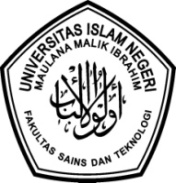 SEMESTER GANJIL T.A 2020/ 2021JURUSAN BIOLOGI – FAKULTAS SAINS DAN TEKNOLOGI UIN MAULANA MALIK IBRAHIM MALANGMengetahui,Ketua Program Studi BiologiDr. Evika Sandi Savitri,  MPNONAMA Mhs.NIMPENGUJI UTAMAKETUA PENGUJIPEMBIMBINGANGGOTA PENGUJIWAKTU dan TEMPAT1Rofiatu Darojah16620105Ir. Liliek Harianie AR, M.PDr. Nur Kusmiyati, M.SiDr. Hj. Ulfah Utami, M.SiOky Bagas Prasetyo, M.Pd.I2Tri Tra Ardila16620119Dr. Retno Susilowati, M.SiKholifah Holil, M.SiFitriyah, M.SiMujahidin Ahmad, M.Sc3Nur Izzah Analisa16620055Dr. Retno Susilowati, M. SiDr. Kiptiyah, M. SiProf. Dr. drh. Bayyinatul Muchtaromah, M. SiMujahidin Ahmad, M. Sc4Widiyah Maslahah16620018Suyono, M.PIr. Liliek Harianie AR, M.PShinta, M.SiDr. H. Ahmad Barizi, M.A5Alifatul Iffiyana16620110Dr. Kiptiyah, M. SiKholifah Holil, M. SiDr. Retno Susilowati, M. SiMujahidin Ahmad, M. Sc6Zadani Nabila Ashari16620116Dr. Kiptiyah, M. SiKholifah Holil, M. SiDr. Retno Susilowati, M. SiMujahidin Ahmad, M. Sc7Nila Anjani16620111Ir. Liliek Hariani AR, M. PPriliya Dewi Fitriasari, M. ScDr. Hj. Ulfah Utami, M. SiMohammad Imamuddin, lc M.A8Safira Makhrusa Zulda16620063Suyono M.PRuri Siti Resmisari M.SiShinta M.SiDr. H. Ahmad Barizi M.A9Fatin Nida Kuntari14620037Dr. Evika Sandi Savitri, M.PDr. Eko Budi Minarno, M.PdSuyono, M.PDr. M. Mukhlis Fahruddin, M.SI10Lina Hidayatur Rohmah16620021Dr. Evika Sandi Savitri, M.PRuri Siti Resmisari, M.SiShinta M.SiDr. H. Ahmad Barizi M.A11Yunita Dinul Ula16620091Suyono, M.PDr. Evika Sandi Savitri, M.PShinta M.SiDr. H. Ahmad Barizi M.A12Siti Faiqotul Kholqiyah16620064Suyono, M.PLia Hapsari, S.P., M.SiDidik Wahyudi, M.SiDr. M. Mukhlis Fahruddin, M.SI